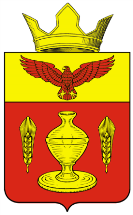 ВОЛГОГРАДСКАЯ ОБЛАСТЬПАЛЛАСОВСКИЙ МУНИЦИПАЛЬНЫЙ РАЙОНАДМИНИСТРАЦИЯ ГОНЧАРОВСКОГО СЕЛЬСКОГО ПОСЕЛЕНИЯП О С Т А Н О В Л Е Н И Еп.Золотари«20»  мая  2014г.                                                                                         №35 В соответствии с Федеральным законом от 27.07.2010 № 210-ФЗ «Об организации предоставления государственных и муниципальных услуг», Федеральным законом от 06.10.2003 № 131-ФЗ «Об общих принципах организации местного самоуправления в Российской Федерации», Администрация Гончаровского сельского поселенияПОСТАНОВЛЯЕТ:1.Утвердить прилагаемый Административный регламент по предоставлению муниципальной услуги «Подготовка и выдача разрешений на строительство, реконструкцию, капитальный ремонт объектов капитального строительства» (Приложение № 1).2.Контроль за выполнением настоящего постановления оставляю за собой.3.Настоящее постановление вступает в силу после его официального опубликования (обнародования).Глава Гончаровского                                                                          К.У.Нуркатовсельского поселения			                         рег:35/2014                                                                                 Приложение №1       к постановлению Администрации     Гончаровского сельского поселения                                                           от «20»мая  2014г. № 35Административный регламент по предоставлению муниципальной услуги«Подготовка и  выдача разрешений на строительство и реконструкциюобъектов капитального строительства»1.1. Предмет регулирования регламента             Административный регламент по предоставлению муниципальной услуги «Подготовка и выдача разрешений на строительство, реконструкцию, капитальный ремонт объектов капитального строительства» (далее - муниципальная услуга) определяет: стандарт предоставления муниципальной услуги, состав, последовательность и сроки выполнения административных процедур (действий), формы контроля за исполнением административного регламента,  досудебный (внесудебный) порядок обжалования решений и действий должностных лиц, предоставляющих муниципальную услугу.Муниципальная услуга предоставляется администрацией Гончаровского сельского поселения (далее – Администрация).1.2. Круг заявителейЗаявители, имеющие право на предоставление муниципальной услуги:Заявителями на предоставление муниципальной услуги являются физические или юридические лица либо их уполномоченные представители, обратившиеся в орган, предоставляющий муниципальную услугу, с запросом о предоставлении муниципальной услуги в письменной форме. 1.3. Требования к порядку информирования о предоставлении муниципальной услугиОсновными требованиями к информированию заинтересованных лиц являются:- достоверность предоставляемой информации;- чёткость в изложении информации;- полнота информирования;- наглядность форм предоставления информации;- удобство и доступность получения информации;- оперативность предоставления информации. Приём и консультирование граждан по вопросам, связанным с предоставлением муниципальной услуги, осуществляется администрацией Гончаровского сельского поселения по адресу, 404241.,Волгоградская область. Палласовский муниципальный район., п.Золотари ул. Садовая, д. 7  Тел.: + (84492) 52424., факс: +7 (84492) 52424Электронная почта: Аdm_gonchar@mail.ruПонедельник				08:00 - 17:30Вторник				08:00 - 17:30Среда					08:00 - 17:30Четверг			           08:00 - 17:30Пятница				08:00 - 17:30Перерыв на обед (ежедневно)	12:00 - 13:30Суббота			          ВыходнойВоскресенье				ВыходнойПриём и консультирование граждан по вопросам, связанным с предоставлением муниципальной услуги, осуществляется так же в многофункциональном центре по адресу: 404264, Волгоградская область, г.Палласовка, ул.Коммунистическая, 4Телефон: 8(84492) 68-0-31E-mail: mfc.pallasovka@mail.ru ; mfc_pal@volganet.ruПонедельник				08:00 - 17:30Вторник				08:00 - 17:30Среда					08:00 - 17:30Четверг			           08:00 - 17:30Пятница				08:00 - 17:30Суббота			           08:00 – 15:00Воскресенье				ВыходнойБез перерыва на обедПорядок получения информации заявителями по вопросам предоставления муниципальной услуги: - информация о муниципальной услуге предоставляется непосредственно в Администрации, а также по электронной почте, посредством телефонной связи, размещения информации на официальном сайте Администрации, публикаций в средствах массовой информации, издания информационных материалов (брошюр, буклетов, справочно-информационных карт). Информацию о муниципальной услуге можно получить в МФЦ, также можно получить в сети Интернет с использованием федеральной государственной информационной системы «Единый портал государственных и муниципальных услуг (функций)» по адресу: www.gosuslugi.ru (далее - Единый портал) и  на официальном портале Губернатора и Правительства Волгоградской области (www.volganet.ru) (далее - Портал области).На информационных стендах Администрации, а также на официальном сайте Администрации размещается следующая информация:- наименование органа (структурного подразделения), предоставляющего муниципальную услугу; - о порядке предоставления муниципальной услуги;- форма заявления о предоставлении муниципальной услуги;- перечень документов, необходимых для получения муниципальной услуги;- режим работы органа (структурного подразделения), предоставляющего муниципальную услугу;- адреса иных органов, участвующих в предоставлении муниципальной услуги;- адрес официального сайта Администрации;- номера телефонов и адреса электронной почты Администрации.Места для информирования, предназначенные для ознакомления заявителей с информационными материалами, оборудуются:- информационными стендами;- стульями и столами для оформления документов.На Едином портале и Портале области можно получить следующую информацию:- текст настоящего Административного регламента;- перечень документов, предоставляемых заявителем для получения муниципальной услуги;- образец письменного заявления о предоставлении муниципальной услуги;- адрес официального сайта администрации;- сроки получения муниципальной услуги.Порядок получения информации заявителями по предоставлении муниципальной услуги непосредственно в Администрации:- консультации предоставляются специалистами Администрации при личном или письменном обращении заинтересованных лиц, посредством устного консультирования, официального сайта, телефонной связи или электронной почты;- консультирование заинтересованных лиц о порядке предоставления муниципальной услуги проводится в рабочее время;- все консультации, а также предоставленные специалистами Администрации в ходе консультации документы, предоставляются бесплатно;- специалист Администрации, осуществляющий индивидуальное устное консультирование, должен принять все необходимые меры для дачи полного и оперативного ответа на поставленные вопросы, в том числе с привлечением других специалистов. Время ожидания в очереди заинтересованного лица при индивидуальном устном консультировании не может превышать 15 минут.Индивидуальное устное консультирование каждого заинтересованного лица специалист Администрации осуществляет не более 15 минут.В случае если для подготовки ответа требуется более продолжительное время, специалист Администрации, осуществляющий индивидуальное устное консультирование, может предложить заинтересованным лицам обратиться за необходимой информацией в письменном виде, либо назначить другое удобное для заинтересованных лиц время для устного консультирования. Звонки граждан принимаются в соответствии с графиком работы Администрации.При ответах на телефонные звонки специалист Администрации, осуществляющий информирование и консультирование, сняв трубку, должен назвать фамилию, имя, отчество, занимаемую должность и наименование учреждения. Во время разговора необходимо произносить слова чётко, избегать «параллельных разговоров» с окружающими людьми и не прерывать разговор по причине поступления звонка на другой аппарат. Время разговора не должно превышать 10 минут.При невозможности специалиста Администрации, принявшего звонок, самостоятельно ответить на поставленные вопросы, телефонный звонок должен быть переадресован (переведён) на другого специалиста или же обратившемуся гражданину должен быть сообщен телефонный номер, по которому можно получить необходимую информацию.В случае поступления от гражданина запроса на получение письменной консультации специалист Администрации обязан ответить на него в течение 10 дней со дня регистрации запроса в Администрации.Ответы на письменные обращения направляются в письменном виде и должны содержать ответы на поставленные вопросы, фамилию, инициалы и номер телефона исполнителя. Ответ подписывается главой Гончаровского сельского поселения или иным уполномоченным им должностным лицом.2. Стандарт предоставления муниципальной услуги.2.1. Наименование муниципальной услуги «Подготовка и  выдача разрешений на строительство и реконструкцию объектов капитального строительства» 2.2. Наименование органа, предоставляющего муниципальную услугу.2.2.1. Муниципальная услуга предоставляется Администрацией Гончаровского сельского поселения Палласовского муниципального района Волгоградской области (далее по тексту – администрацией).   2.2.2. При предоставлении муниципальной услуги Администрация Гончаровского сельского поселения Палласовского муниципального района Волгоградской области взаимодействует с  Управлением федеральной службы государственной регистрации, кадастра и картографии по Волгоградской области, «Государственная экспертиза проектов Волгоградской области».  2.3. Описание результата предоставления муниципальной услуги.Конечным результатом предоставления муниципальной услуги являются:- выдача разрешения на строительство, реконструкцию объектов капитального строительства; - мотивированный отказ в выдаче разрешения на строительство, реконструкцию объекта капитального строительства.  2.4. Срок предоставления муниципальной услуги.Общий срок предоставления услуги не должен превышать 10 рабочих дней. Выдача документов, являющихся результатом предоставления услуги, осуществляется в течение 1 рабочего дня.   2.5. Перечень нормативных правовых актов, регулирующих отношения, возникающие в связи с предоставлением муниципальной  услуги, с указанием их реквизитов и источников официального опубликования. Предоставление муниципальной услуги осуществляется в соответствии со следующими нормативными правовыми актами:- Градостроительным кодексом Российской Федерации от 29.12.2004 г. № 190-ФЗ («Российская газета» от 30.12.2004 г. № 290), (с изм., внесенными Федеральным   законом  от 27.07.2010 г. № 226-ФЗ); - Земельным кодексом Российской Федерации от 25.10.2001 г. № 136 – ФЗ  (Собрание законодательства Российской Федерации, 2001, № 20, ст. 2251, № 44, ст. 4147; 2006, № 50, ст. 5279, № 52, ч. 1, ст. 5498; 2007, № 21, ст. 2455);         - Жилищным    кодексом    Российской    Федерации     от    29.12.2004 г.  № 188-ФЗ.;- Федеральным    законом    Российской    Федерации    от  27.07.2010  г. № 210-ФЗ «Об организации предоставления государственных и муниципальных услуг»;- Федеральным законом от 02.05.2006 №59-ФЗ «О порядке рассмотрения обращений граждан Российской Федерации»;- Приказом Минрегиона РФ от 19.10.2006 № 120 «Об утверждении Инструкции о порядке заполнения формы разрешения на строительство»;- Федеральным законом от 06.10.2003 № 131-ФЗ «Об общих принципах организации местного самоуправления Российской Федерации»;- Постановлением Правительства Российской Федерации от 16.08. . № 840 «О порядке подачи и рассмотрения жалоб на решения и действия (бездействия) федеральных органов исполнительной власти и их должностных лиц, федеральных государственных служащих, должностных лиц государственных внебюджетных фондов Российской Федерации.;           - Устав Гончаровского сельского поселения.    2.6. Исчерпывающий перечень документов, необходимых в соответствии нормативными правовыми актами для предоставления муниципальной услуги.    2.6.1. В целях строительства, реконструкции объекта капитального строительства заявитель направляет заявление о выдаче разрешения на строительство непосредственно в Администрацию Гончаровского сельского поселения Палласовского муниципального района Волгоградской области по форме согласно приложению №1 к настоящему Административному регламенту.   Заявление о выдаче разрешения на строительство может быть подано через многофункциональный центр в соответствии с соглашением о взаимодействии между многофункциональным центром и Администрацией Гончаровского сельского поселения Палласовского муниципального района Волгоградской области.К указанному заявлению прилагаются следующие документы:      1) правоустанавливающие документы на земельный участок;    1.1) при наличии соглашения о передаче в случаях, установленных бюджетным законодательством Российской Федерации, органом местного самоуправления полномочий муниципального заказчика, заключенного при осуществлении бюджетных инвестиций, - указанное соглашение, правоустанавливающие документы на земельный участок правообладателя, с которым заключено это соглашение;2) градостроительный план земельного участка или в случае выдачи разрешения на строительство линейного объекта реквизиты проекта планировки территории и проекта межевания территории;3) материалы, содержащиеся в проектной документации:а) пояснительная записка;б) схема планировочной организации земельного участка, выполненная в соответствии с градостроительным планом земельного участка, с обозначением места размещения объекта капитального строительства, подъездов и проходов к нему, границ зон действия публичных сервитутов, объектов археологического наследия;в) схема планировочной организации земельного участка, подтверждающая расположение линейного объекта в пределах красных линий, утвержденных в составе документации по планировке территории применительно к линейным объектам;г) схемы, отображающие архитектурные решения;д) сведения об инженерном оборудовании, сводный план сетей инженерно-технического обеспечения с обозначением мест подключения (технологического присоединения) проектируемого объекта капитального строительства к сетям инженерно-технического обеспечения;е) проект организации строительства объекта капитального строительства;ж) проект организации работ по сносу или демонтажу объектов капитального строительства, их частей;4) положительное заключение экспертизы проектной документации объекта капитального строительства (применительно к отдельным этапам строительства в случае, предусмотренном частью 12.1 статьи 48 Градостроительного кодекса Российской Федерации), если такая проектная документация подлежит экспертизе в соответствии со статьей 49 Градостроительного кодекса Российской Федерации, положительное заключение государственной экспертизы проектной документации в случаях, предусмотренных частью 3.4 статьи 49 Градостроительного кодекса Российской Федерации, положительное заключение государственной экологической экспертизы проектной документации в случаях, предусмотренных частью 6 статьи 49 Градостроительного кодекса Российской Федерации;         5) разрешение на отклонение от предельных параметров разрешенного строительства, реконструкции (в случае, если застройщику было предоставлено такое разрешение в соответствии со статьей 40 настоящего Кодекса);         6) согласие всех правообладателей объекта капитального строительства в случае реконструкции такого объекта за исключением указанных в пункте 6.2. настоящей части случаев реконструкции многоквартирного дома;             6.1) в случае проведения реконструкции муниципальным заказчиком, являющимся органом местного самоуправления, на объекте капитального строительства муниципальной собственности, правообладателем которого является муниципальное унитарное предприятие, муниципальное бюджетное или автономное учреждение, в отношении которого указанный орган осуществляет соответственно функции и полномочия учредителя или права собственника имущества, - соглашение о проведении такой реконструкции, определяющее в том числе условия и порядок возмещения ущерба, причиненного указанному объекту при осуществлении реконструкции;            6.2) решение общего собрания собственников помещений в многоквартирном доме, принятое в соответствии с жилищным законодательством в случае реконструкции многоквартирного дома, или, если в результате такой реконструкции произойдет уменьшение размера общего имущества в многоквартирном доме, согласие всех собственников помещений в многоквартирном доме;        7) копия свидетельства об аккредитации юридического лица, выдавшего положительное заключение негосударственной экспертизы проектной документации, в случае, если представлено заключение негосударственной экспертизы проектной документации;2.6.2. В целях строительства, реконструкции объекта индивидуального жилищного строительства заявитель направляет заявление о выдаче разрешения на строительство по форме согласно приложению №1 в Администрацию Гончаровского сельского поселения Палласовского муниципального района Волгоградской области либо через многофункциональный центр. Для принятия решения о выдаче разрешения на строительство необходимы следующие документы:1) правоустанавливающие документы на земельный участок;2) схема планировочной организации земельного участка с обозначением места размещения объекта индивидуального жилищного строительства;     3) градостроительный план земельного участка;Документы, предусмотренные пунктами 2.6.1. и 2.6.2. настоящей статьи, могут быть направлены в электронной форме.           2.7. Исчерпывающий перечень документов, необходимых в соответствии нормативными правовыми актами для предоставления муниципальной услуги, которые находятся в распоряжении органов местного самоуправления и иных органов, участвующих в предоставлении муниципальной услуги.         2.7.1. Для предоставления муниципальной услуги в рамках межведомственного информационного взаимодействия запрашиваются следующие документы, находящиеся в распоряжении, органов местного самоуправления:1) Выписка из Единого государственного реестра прав на недвижимое имущество и сделок с ним на земельный участок;2)  Градостроительный план земельного участка или в случае выдачи разрешения на строительство линейного объекта реквизиты проекта планировки территории и проекта межевания территории;3) Разрешение на отклонение от предельных параметров разрешенного строительства, реконструкции (в случае, если застройщику было предоставлено такое разрешение в соответствии со статьей 40 Градостроительного кодекса Российской Федерации).Заявитель вправе самостоятельно представить вышеназванные документы. Непредставление заявителем указанных документов не является основанием для отказа в предоставлении услуги.       2.7.2. Запрещается требовать от заявителя:а) представления документов и информации или осуществления действий, представление или осуществление которых не предусмотрено нормативными правовыми актами, регулирующими отношения, возникающие в связи с предоставлением муниципальной услуги;б) предоставления документов и информации, которые находятся в распоряжении Администрации Гончаровского сельского поселения, и иных органов местного самоуправления и организаций в соответствии с нормативными правовыми актами Российской Федерации, нормативными правовыми актами Волгоградской области и муниципальными правовыми актами.           2.8. Исчерпывающий перечень оснований для отказа в приеме документов, необходимых для предоставления муниципальной услугиВ приеме документов, необходимых для предоставления муниципальной услуги может быть отказано в случае:б) Неполное заполнение бланка заявления;в) имеются исправления и подчистки в заявлении и документах;г) документы исполнены карандашом, имеют серьезные повреждения не позволяющие истолковать их содержание.2.9. Исчерпывающий перечень оснований приостановления или отказа в предоставлении муниципальной услуги2.9.1. Основания для приостановления предоставления муниципальной услуги отсутствуют. 2.9.2. Основания для отказа в предоставлении муниципальной услуги:- отсутствие документов, предусмотренных пунктами 2.6.1. и 2.6.2.;- несоответствие представленных документов требованиям градостроительного плана земельного участка или в случае выдачи разрешения на строительство линейного объекта требованиям проекта планировки территории и проекта межевания территории, - несоответствие представленных документов требованиям, установленным в разрешении на отклонение от предельных параметров разрешенного строительства, реконструкции.Неполучение или несвоевременное получение документов, запрошенных в соответствии с пунктом 2.7.1. настоящего Административного регламента, не может являться основанием для отказа в выдаче разрешения на строительство.2.10. Перечень услуг, которые являются необходимыми и обязательными для предоставления муниципальной услуги, в том числе сведения о документе (документах), выдаваемом (выдаваемых) организациями, участвующими в предоставлении муниципальной услуги.   Муниципальная услуга предоставляется без взимания государственной пошлины или иной платы.        2.11.Максимальный срок ожидания в очереди при подаче запроса о предоставлении муниципальной услуги и при получении результата предоставления муниципальной услуги.Максимальный срок ожидания в очереди при подаче заявления о предоставлении муниципальной услуги – 15 мин.Максимальный срок ожидания в очереди при получении результата предоставления муниципальной услуги – 15 мин.2.12. Срок и порядок регистрации заявления заявителя о предоставлении муниципальной услуги, в том числе в электронной форме.2.12.1. При непосредственном обращении заявителя лично, максимальный срок регистрации заявления – 15 минут с учетом имеющейся очереди.2.12.2. Запрос заявителя о предоставлении муниципальной услуги,  направленный почтовым отправлением, по электронной почте подлежит обязательной регистрации в порядке общего делопроизводства в срок не позднее 1 рабочего дня, следующего за днем обращения заявителя.2.12.3. Специалист, ответственный за прием документов, в компетенцию которого входит прием, обработка, регистрация и распределение поступающей корреспонденции:- проверяет документы согласно представленной описи;- регистрирует заявление с документами в соответствии с правилами делопроизводства.2.13. Требования к помещениям, в которых предоставляется муниципальная услуга, к месту ожидания и приема заявителей, размещению и оформлению визуальной, текстовой и мультимедийной информации о порядке предоставления услуги.2.13.1. Требования к оформлению входа в здание:Здание (строение), в котором расположен орган местного самоуправления, ответственный за предоставление услуги, оборудуется входом для свободного доступа заявителей в помещение.В фойе здания Администрации Гончаровского сельского поселения размещается информационная табличка (вывеска), которая содержит информацию о наименовании, местонахождении, режиме работы администрации, а также о телефонных номерах справочной службы.2.13.2. Требования к местам для информирования:Помещения для работы с заявителями оборудуются соответствующими информационными стендами, вывесками, указателями.Визуальная, текстовая и мультимедийная информация о порядке предоставления муниципальной услуги размещается на информационном стенде или информационном терминале в помещении администрации для ожидания и приема заявителей. Указанная информация размещается в удобном для заявителей месте.Оформление визуальной, текстовой и мультимедийной информации о порядке предоставления муниципальной услуги должно соответствовать оптимальному зрительному и слуховому восприятию этой информации заявителями.Должностные лица и сотрудники, предоставляющие муниципальную услугу, обеспечиваются личными нагрудными идентификационными карточками (бейджами) с указанием фамилии, имени, отчества (при наличии) и должности либо настольными табличками аналогичного содержания.Рабочие места должностных лиц и сотрудников, предоставляющих муниципальную услугу, оборудуются компьютерами и оргтехникой, позволяющими своевременно и в полном объеме получать справочную информацию по вопросам предоставления муниципальной услуги и организовать предоставление муниципальной услуги в полном объеме.2.13.3. Требования к местам для ожидания:Места ожидания соответствуют комфортным условиям для заявителей и оптимальным условиям работы специалистов, в том числе в наличии доступные места общего пользования (туалет, гардероб).Места ожидания в очереди на консультацию или получение результатов муниципальной услуги оборудуются стульями, кресельными секциями или скамьями (банкетками). Количество мест ожидания определяется исходя из фактической нагрузки и возможностей для их размещения в здании, но не может составлять менее 5 мест.Места для заполнения документов оборудуются стульями, столами (стойками) и обеспечиваются писчей бумагой и канцелярскими принадлежностями в количестве, достаточном для оформления документов.В помещениях для специалистов, предоставляющих муниципальную услугу, и местах ожидания и приема заявителей необходимо наличие средств пожаротушения и системы оповещения о возникновении чрезвычайной ситуации.2.14. Показатели доступности и качества муниципальной услуги, в том числе количество взаимодействий заявителя со специалистами администрации при предоставлении муниципальной услуги, возможность получения муниципальной услуги в многофункциональном центре, возможность получения информации о ходе предоставления муниципальной услуги, в том числе с использованием информационно-коммуникационных технологий. Показателями доступности и качества муниципальной услуги является возможность:- получать муниципальную услугу своевременно и в соответствии со стандартом предоставления муниципальной услуги;- получать полную, актуальную и достоверную информацию о порядке предоставления муниципальной услуги, в том числе в электронной форме;- получать муниципальную услугу в формах, предусмотренных законодательством Российской Федерации;- обращаться в досудебном и (или) судебном порядке в соответствии с законодательством Российской Федерации с жалобой (претензией) на принятое по его заявлению решение или на действия (бездействие) сотрудников администрации;- возможность подачи заявления о предоставлении муниципальной услуги через МБУ «МФЦ». Основные требования к качеству предоставления муниципальной услуги:- своевременность предоставления муниципальной услуги;- достоверность и полнота информирования гражданина о ходе рассмотрения его обращения;- удобство и доступность получения гражданином информации о порядке предоставления муниципальной услуги;- количество взаимодействий заявителя с должностными лицами администрации.Показателями качества предоставления муниципальной услуги являются срок рассмотрения заявления, отсутствие или наличие жалоб на действия (бездействие) должностных лиц.      2.15. Иные требования, в том числе учитывающие особенности предоставления муниципальной услуги в многофункциональных центрах предоставления государственных и муниципальных услуг и особенности предоставления муниципальной услуги в электронной форме.2.15.1. Особенности предоставления муниципальной услуги в МБУ «МФЦ». Предоставление муниципальной услуги в многофункциональном центре осуществляется в соответствии с Федеральным законом от 27 июля 2010 года № 210-ФЗ «Об организации предоставления государственных и муниципальных услуг» по принципу «одного окна». Предоставление муниципальной услуги осуществляется после однократного обращения заявителя с соответствующим запросом в многофункциональный центр по предоставлению муниципальных услуг. Взаимодействие многофункционального центра с администрацией  осуществляется без участия заявителя в соответствии с нормативными правовыми актами и соглашением о взаимодействии. Для предоставления муниципальной услуги в многофункциональном центре от заявителя требуется только подать заявление с комплектом соответствующих документов и получить результат в установленные настоящим административным регламентом сроки. 2.15.2. Особенности предоставления муниципальной услуги в электронной форме.В электронной форме муниципальная услуга предоставляется с использованием федеральной государственной информационной системы «Единый портал государственных и муниципальных услуг (функций)» (далее – Единый портал).Получить муниципальную услугу в электронной форме на Едином портале могут лишь зарегистрированные пользователи. Пройти процедуру регистрации можно на Едином портале в личном кабинете.Данные, указанные заявителем при регистрации на Едином портале автоматически заполняют соответствующие поля заявления, необходимо заполнить лишь  недостающую информацию и отправить заявление. Заявление в электронном виде поступит в администрацию.Уточнить текущее состояние заявления можно в разделе «Мои заявки».Результатом предоставления государственной услуги в электронной форме будет являться поступление сообщения о принятии  решения по заявлению, которое поступит в Личный кабинет в раздел «Мои заявки».Подача заявления на предоставление муниципальной услуги в электронном виде осуществляется с применением простой электронной подписи.Для подписания документов допускается использование усиленной квалифицированной электронной подписи, размещенной, в том числе на универсальной электронной карте.В случае если федеральными законами и изданными в соответствии с ними нормативными правовыми актами, устанавливающими порядок предоставления определенной муниципальной услуги, предусмотрено предоставление нотариально заверенных копий документов, соответствие электронного образца копии документа его оригиналу должно быть засвидетельствовано усиленной квалифицированной электронной подписью нотариуса.3. СОСТАВ, ПОСЛЕДОВАТЕЛЬНОСТЬ И СРОКИ ВЫПОЛНЕНИЯ АДМИНИСТРАТИВНЫХ ПРОЦЕДУР, ТРЕБОВАНИЯ К ПОРЯДКУ ИХ ВЫПОЛНЕНИЯ, В ТОМ ЧИСЛЕ ОСОБЕННОСТИ ВЫПОЛНЕНИЯ АДМИНИСТРАТИВНЫХ ПРОЦЕДУР В ЭЛЕКТРОННОЙ ФОРМЕ3.1. Последовательность административных действий (процедур)Исчерпывающий перечень административных процедур:1) Прием и регистрация заявления о предоставлении муниципальной услуги со всеми необходимыми документами;2) Направление межведомственных запросов в органы, участвующие в предоставлении муниципальной услуги;3) Принятие решения о предоставлении (отказе в предоставлении) муниципальной  услуги и оформление результатов;4) Выдача результатов муниципальной услуги;Последовательность муниципальной услуги отражена в блок-схеме, согласно приложению  №2 к настоящему Административному регламенту.3.2. Прием и регистрация заявления о предоставлении муниципальной услуги со всеми необходимыми документамиОснованием для начала данной административной процедуры является подача заявителем заявления о предоставлении ему муниципальной услуги с документами, указанными в пункте 2.6 настоящего Административного регламента.Заявление о предоставлении муниципальной услуги и документы, указанные в пункте 2.6. административного регламента, могут быть направлены в Администрацию  или МБУ «МФЦ» в электронной форме, в том числе с использованием федеральной государственной информационной системы «Единый портал государственных и муниципальных услуг (функций)».При получении заявления Администрация  или МБУ «МФЦ» по месту жительства заявителя проверяет:1) правильность оформления заявления.2) отсутствие оснований для отказа в приеме документов, предусмотренных пунктом 2.8. административного регламента;В случае неправильного оформления заявления о предоставлении муниципальной услуги, специалистом оказывается помощь заявителю в оформлении нового заявления;3) при наличии в представленных документах оснований для отказа в приеме документов, указанных в пункте 2.8. настоящего административного регламента, уведомляет заявителя о наличии препятствий в приеме заявления и документов, необходимых для предоставления муниципальной услуги, объясняет ему содержание выявленных недостатков в представленных документах, предлагает принять меры по их устранению. При желании заявителя устранить недостатки и препятствия, прервав процедуру подачи документов для предоставления муниципальной услуги, возвращает ему заявление и представленные им документы.Если при установлении фактов наличия в представленных документах оснований для отказа в приеме документов, указанных в пункте 2.8. настоящего административного регламента, заявитель настаивает на приеме заявления и документов для предоставления муниципальной услуги, специалист, ответственный за прием документов, принимает от него заявление вместе с представленными документами, указывает в заявлении выявленные недостатки;4) сверяет подлинники и копии документов, верность которых не засвидетельствована в установленном законом порядке, если документы представлены заявителем лично;5) заполняет расписку о приеме (регистрации) заявления заявителя;7) вносит запись о приеме заявления в журнал регистрации заявлений.Максимально допустимый срок осуществления административной процедуры, связанной с приемом заявления о предоставлении муниципальной услуги, составляет 15 минут с момента обращения заявителя.Результатом исполнения данной административной процедуры является:- прием документов и внесение записи в журнал входящей корреспонденции;-  отказ в приеме документов.Фиксацией результата является регистрация заявления в журнале регистрации заявлений.3.3. Направление межведомственных запросов в органы, участвующие в предоставлении муниципальной услуги.Основанием начала административной процедуры является непредставление заявителем самостоятельно документов, указанных в пункте 2.7. настоящего Регламента.	Должностное лицо Администрации или МБУ «МФЦ» в течение одного рабочего дня с момента получения заявления с пакетом документов, формирует и направляет запросы в государственные органы, органы местного самоуправления и иные органы,  участвующие в предоставлении муниципальной услуги.	Направление межведомственного запроса осуществляется следующими способами:	- почтовым отправлением;	- курьером, под расписку;	- с использованием единой системы межведомственного электронного взаимодействия;	- иными способами, не противоречащими законодательству. 	Специалист, предоставляющий услугу, определяет способ направления запроса и осуществляет его направление.	При направлении запроса с использованием единой системы межведомственного электронного взаимодействия запрос формируется в электронном виде и подписывается электронной подписью уполномоченного должностного лица.	При направлении запроса почтовым отправлением или курьером, запрос оформляется в виде документа на бумажном носителе, подписывается собственноручной подписью уполномоченного должностного лица и заверяется печатью (штампом) органа (организации), оказывающей услугу, в соответствии с правилами делопроизводства и документооборота.	 Срок подготовки и направления ответа на запрос не может превышать 5 рабочих дней с момента поступления требования к органу (организации), предоставляющему документ и (или) информацию.	Максимально допустимый срок осуществления административной процедуры, связанной с запросом документов, составляет 5 рабочих дней с момента регистрации заявления в Администрации или Многофункциональном центре.	Ответ на запрос регистрируется в установленном порядке.	При получении ответа на запрос, должностное лицо, приобщает полученный ответ к документам, представленным заявителем.	Результат административной процедуры – получение ответа на межведомственный запрос Администрации. Способ фиксации результата – регистрация ответа на межведомственный запрос в журнале учета входящей корреспонденции.    3.4. Принятие решения о предоставлении (отказе в предоставлении) муниципальной услуги и оформление результатов.Основанием для начала административной процедуры является получение специалистом, ответственным за организацию и предоставление услуги (ответственным исполнителем) зарегистрированного заявления с полным комплектом документов, указанных в пунктах 2.6. и 2.7. настоящего Административного регламента. По результатам рассмотрения документов, необходимых для предоставления муниципальной  услуги, ответственный специалист подготавливает:- при отсутствии оснований для отказа в предоставлении муниципальной  услуги, в порядке установленном приказом Министерства регионального развития Российской Федерации  от 19.10.2006  № 120 «Об утверждении Инструкции о порядке заполнения формы разрешения на строительство;- при наличии оснований для отказа в предоставлении муниципальной услуги, письмо об отказе в предоставлении муниципальной услуги, с указанием причин отказа.Специалист, ответственный за предоставление муниципальной услуги передает проект постановления Администрации Гончаровского сельского поселения Палласовского муниципального района Волгоградской области с приложением разрешения на строительство или в случае принятия решения об отказе в предоставлении муниципальной услуги  на подпись Главе  Гончаровского сельского поселения. Результатом исполнения данной административной процедуры является принятие решения о предоставлении (отказе в предоставлении) муниципальной услуги.Максимальный срок исполнения административной процедуры 10 рабочих дня с даты регистрации заявления.Фиксацией результата административной процедуры является регистрация Разрешения (уведомления об отказе в предоставлении муниципальной услуги).3.5. Выдача результатов муниципальной услуги. Основанием для начала административной процедуры является оформленное и зарегистрированное разрешение (или отказ). Ответственный исполнитель выдает (направляет) заявителю один экземпляр разрешения на строительство (письмо об отказе в предоставлении муниципальной услуги). Результатом административной процедуры является вручение (направление) заявителю результата предоставления муниципальной услуги.Способ фиксации результата – роспись заявителя в журнале регистрации о получении результата или уведомление о почтовом отправлении.4. Формы контроля за исполнением административногорегламента4.1. Контроль за соблюдением Администрацией, должностными лицами Администрации и лицами, участвующими в предоставлении муниципальной услуги, положений Административного регламента осуществляется Главой Гончаровского  сельского поселения (далее - уполномоченное лицо) и включает в себя плановые (текущий контроль) и внеплановые проверки полноты и качества предоставления муниципальной услуги.4.2. Текущий контроль за соблюдением порядка предоставления муниципальной услуги осуществляется уполномоченным лицом постоянно в процессе осуществления административных процедур в соответствии требованиями,  установленными Административным регламентом. 4.3.  Внеплановые проверки проводятся уполномоченным лицом в случае поступления жалобы на решения, действия (бездействие) Администрации, должностных лиц Администрации и лиц, участвующих в предоставлении муниципальной услуги.4.4. Результаты проверки оформляются в виде акта, в котором отражаются выявленные нарушения и предложения по их устранению.Акт подписывается уполномоченным лицом.4.5. По результатам проведенных проверок в случае выявления нарушений прав заявителей виновные лица привлекаются к ответственности в порядке, установленном законодательством Российской Федерации.4.6. Самостоятельной формой контроля за исполнением положений настоящего Административного регламента является контроль со стороны граждан, их объединений и организаций, который осуществляется путем направления обращений и жалоб в Администрацию.5. Досудебный (внесудебный) порядок обжалования решений и действий (бездействия) органа, предоставляющего муниципальную услугу, а также их должностных лиц.     «5. Досудебное (внесудебное) обжалование заявителем решений и действий (бездействия) Администрации, должностных лиц Администрации или лиц, участвующих в предоставлении муниципальной услуги      5.1. Заявитель может обратиться с жалобой на решения и действия (бездействие) Администрации, должностных лиц Администрации или лиц, участвующих в предоставлении муниципальной услуги, в том числе в следующих случаях:       1)нарушение  срока  регистрации   запроса  заявителя  о предоставлении
муниципальной услуги;       2)нарушение срока предоставления муниципальной услуги;       3)требование у заявителя документов, не предусмотренных нормативными правовыми актами Российской Федерации, нормативными правовыми актами Волгоградской области, муниципальными правовыми актами сельского поселения для предоставления муниципальной услуги;         4) отказ в приеме документов, предоставление которых предусмотрено
нормативными правовыми актами Российской Федерации, нормативными
правовыми актами Волгоградской области, муниципальными правовыми актами
сельского поселения для предоставления муниципальной услуги, у заявителя;         5) отказ в предоставлении муниципальной услуги, если основания отказа не предусмотрены федеральными законами и принятыми в соответствии с ними иными нормативными правовыми актами Российской Федерации, нормативными правовыми актами Волгоградской области, муниципальными правовыми актами;         6) затребование с заявителя при предоставлении муниципальной услуги платы, не предусмотренной нормативными правовыми актами Российской Федерации, нормативными правовыми актами Волгоградской области, муниципальными правовыми актами;         7) отказ Администрации, должностных лиц Администрации или лиц, участвующих в предоставлении муниципальной услуги, в исправлении допущенных опечаток и ошибок в выданных в результате предоставления муниципальной услуги документах либо нарушения установленного срока таких исправлений.         5.2. Жалоба подается в письменной форме на бумажном носителе или в форме электронного документа.      Жалоба может быть направлена по почте, через многофункциональный центр, с использованием информационно-телекоммуникационной сети «Интернет», официального сайта Администрации, официального портала Губернатора и Правительства Волгоградской области, единого портала государственных и муниципальных услуг, а также может быть принята при личном приеме заявителя.      5.3. Жалоба должна содержать:        1) наименование органа, предоставляющего муниципальную услугу,
должностного лица Администрации или лица, предоставляющего муниципальную
услугу, решения и действия (бездействие) которых обжалуются;       2)	фамилию, имя, отчество (последнее - при наличии), сведения о месте
жительства заявителя - физического лица либо наименование заявителя -
юридического лица, сведения о месте его нахождения, почтовый адрес и адрес
(адреса) электронной почты (при наличии), по которым должен быть направлен
ответ заявителю, а также номер (номера) контактного телефона;      3)	сведения об обжалуемых решениях и действиях (бездействии)
Администрации, должностных лиц Администрации или лиц, участвующих в
предоставлении муниципальной услуги;      4)	доводы, на основании которых заявитель не согласен с решением и
действиями (бездействием) Администрации, должностных лиц Администрации или
лиц, участвующих в предоставлении муниципальной услуги. Заявителем могут
быть представлены документы (при наличии), подтверждающие доводы заявителя,
либо их копии.   Заявитель имеет право на получение информации и документов, необходимых для обоснования и рассмотрения жалобы.         5.4. Основанием для начала процедуры досудебного обжалования является поступление жалобы заявителя. Регистрация жалобы осуществляется уполномоченным специалистом Администрации.           Жалоба подлежит рассмотрению должностным лицом, наделенным полномочиями по рассмотрению жалоб, в течение 15 рабочих дней со дня ее регистрации, а в случае обжалования отказа Администрации, должностных лиц Администрации или лиц, участвующих в предоставлении муниципальной услуги, в приеме документов у заявителя либо в исправлении допущенных опечаток и ошибок или в случае обжалования нарушения установленного срока таких исправлений - в течение 5 рабочих дней со дня ее регистрации.              5.5. Ответ по существу жалобы не дается в случаях, если:в письменной жалобе не указаны фамилия заявителя, направившего обращение, и почтовый адрес, по которому должен быть направлен ответ;в письменной жалобе содержатся нецензурные либо оскорбительные выражения, угрозы жизни, здоровью и имуществу должностного лица, а также членов его семьи (лицу, направившему обращение, сообщается о недопустимости злоупотребления правом);      текст письменной жалобы не поддается прочтению;   в письменной жалобе лица содержится вопрос, на который ему неоднократно давались письменные ответы по существу в связи с ранее направляемыми жалобами, и при этом в жалобе не приводятся новые доводы или обстоятельства. В этом случае должностное лицо Администрации либо уполномоченное на то лицо вправе принять решение о безосновательности очередной жалобы и прекращении переписки с лицом по данному вопросу при условии, что указанная жалоба и ранее направляемые жалобы направлялись в один и тот же орган местного самоуправления или одному и тому же должностному лицу. О данном решении уведомляется лицо, направившее жалобу.               5.6. По результатам рассмотрения жалобы должностным лицом Администрации, наделенным полномочиями по рассмотрению жалоб, принимается одно из следующих решений:      1) удовлетворить жалобу, в том числе в форме отмены принятого решения, исправления допущенных опечаток и ошибок в выданных в результате предоставления муниципальной услуги документах, возврата заявителю денежных средств, взимание которых не предусмотрено нормативными правовыми актами Российской Федерации, нормативными правовыми актами Волгоградской области, муниципальными правовыми актами, а также в иных формах;    2) отказать в удовлетворении жалобы.         5.7. Не позднее дня, следующего за днем принятия решения, заявителю в письменной форме и по желанию заявителя в электронной форме направляется мотивированный ответ о результатах рассмотрения жалобы.          5.8. В случае установления в ходе или по результатам рассмотрения жалобы признаков состава административного правонарушения или преступления должностное лицо, наделенное полномочиями по рассмотрению жалоб, незамедлительно направляет имеющиеся материалы в органы прокуратуры.          5.9. Заявители вправе обжаловать решения, принятые при предоставлении муниципальной услуги, действия (бездействие) должностных лиц Администрации в судебном порядке в соответствии с законодательством Российской Федерации.       5.10. Положения настоящего раздела, устанавливающие порядок рассмотрения жалоб на нарушения прав граждан и организаций при предоставлении муниципальной услуги, не распространяются на отношения, регулируемые Федеральным законом от 2 мая 2006 года № 59-ФЗ «О порядке рассмотрения обращений граждан Российской Федерации».                                                      Приложение № 1к Административному регламенту                                                                                      Администрации Гончаровского                                                                                      сельского поселения (наименование организации-застройщика, адрес юридический и фактический,тел., факс, Ф.И.О. руководителя. Для физических лиц указываютсяФ.И.О. гражданина-застройщика, паспортные данные, место проживания,телефон/факс.)ЗАЯВЛЕНИЕО ВЫДАЧЕ РАЗРЕШЕНИЯ НА СТРОИТЕЛЬСТВОПрошу Вас выдать разрешение на    строительство,     реконструкцию					(ненужное зачеркнуть)объекта капитального строительства								(наименование объекта в соответствии с проектной документацией)По адресу												 (адрес объекта в соответствии с правоустанавливающими документами)Строительство будет осуществлено в сроки 							Строительство (реконструкция) объекта капитального строительства будет осуществляться 								__________________												_	 (заполняется описание этапа строительства, реконструкции согласно проектной документации, за исключением объектов индивидуального жилищного строительства)Документы, необходимые для предоставления муниципальной услуги, прилагаются.	     	(подпись)    				(фамилия И.О.)(дата)Интересы застройщика уполномочен представлять:                                                   Приложение № 2к Административному регламенту                                                                                      Администрации Гончаровского                                                                                      сельского поселения БЛОК-СХЕМАПОСЛЕДОВАТЕЛЬНОСТИ ДЕЙСТВИЙ ПРИ ПОДГОТОВКЕ И ВЫДАЧЕ РАЗРЕШЕНИЯ НА СТРОИТЕЛЬСТВО ОБЪЕКТА КАПИТАЛЬНОГО СТРОИТЕЛЬСТВА, ИНДИВИДУАЛЬНОГО ЖИЛИЩНОГО СТРОИТЕЛЬСТВАОб утверждении Административного регламента по предоставлению муниципальной услуги «Подготовка и выдача разрешений на строительство, реконструкцию, капитальный ремонт объектов капитального строительства»(Ф.И.О.)(Ф.И.О.)(Ф.И.О.)(Ф.И.О.)(Ф.И.О.)(Ф.И.О.)(Ф.И.О.)(Ф.И.О.)(Ф.И.О.)(Ф.И.О.)(Ф.И.О.)(Ф.И.О.)(Ф.И.О.)По доверенности № от от  контактный телефон  контактный телефон  контактный телефон (реквизиты доверенности)(реквизиты доверенности)(реквизиты доверенности)(реквизиты доверенности)(реквизиты доверенности)(реквизиты доверенности)(реквизиты доверенности)(должность законного или иного уполномоченного представителязастройщика)(должность законного или иного уполномоченного представителязастройщика)(подпись)(подпись)(расшифровка подписи)(расшифровка подписи)(расшифровка подписи)(расшифровка подписи)